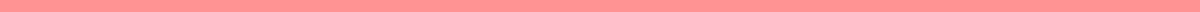 Appointment Letter to PrincipalJohn Doe
123 Maple Street
Boston, MA 02108
johndoe@email.com
555-123-4567
May 27, 2024Dr. Jane Smith
Principal
Greenwood High School
456 Elm Street
Hometown, IL 62000Dear Dr. Smith,Subject: Request for AppointmentI am writing to request an appointment to discuss [the specific reason for the meeting, e.g., my child's academic progress, an upcoming school event, or a concern about school policies].Preferred Date: June 5, 2024
Preferred Time: Between 2:00 PM and 4:00 PMI understand that your schedule is busy, and I am flexible with the timing. Please let me know a convenient date and time for the meeting. If there are any documents or information you need me to bring, kindly inform me in advance.Thank you for considering my request. I look forward to meeting with you to discuss [the specific reason for the meeting] and finding the best way to support [my child/the school community].Sincerely,John Doe